20 апреля 2021г.							№92Об организации трудового отряда Главы поселкаВ целях дальнейшего развития молодежной политики в рамках реализации мероприятий муниципальной программы «Молодежь поселка Березовка в 21 веке», утвержденной Постановлением администрации поселка Березовка от 30.12.2019 №612; в соответствии со статьей 179 Бюджетного Кодекса РФ, руководствуясь Уставом поселка Березовка, ПОСТАНОВЛЯЮ:Утвердить «Положение о трудовом отряде Главы поселка» согласно приложению №1.Утвердить «Положение о системе оплаты труда работников трудового отряда Главы поселка» согласно приложению №2.Признать утратившим силу Постановление администрации поселка Березовка от 20 апреля 2015 года №83 «Об утверждении Положения «О Трудовом отряде Главы поселка, Положение о системе оплаты труда работников Трудового отряда Главы поселка» (с дополнениями и изменениями от 26.04.2016г. №185; от 02.05.2017г. №208; от 22.05.2018г. №176; от 05.09.2018г.; №147 от 10.04.2019г.; №191 от 13.05.2019г. Производить финансирование расходов по организации трудового отряда Главы поселка за счет средств бюджета городского поселения, предусмотренных муниципальной программой «Молодежь поселка Березовка в 21 веке».Контроль за исполнением Постановления возложить на заместителя главы поселка по благоустройству Кузнецова А.А.Настоящее Постановление вступает в силу со дня официального опубликования в газете «Пригород» и распространяется на правоотношения, возникшие с 01.05.2021г.Глава поселка								С.А.СусловПриложение №1 к Постановлению администрации поселка Березовка от 20 апреля 2021г. №92ПОЛОЖЕНИЕО ТРУДОВОМ ОТРЯДЕ ГЛАВЫ ПОСЕЛКАI. ОБЩИЕ ПОЛОЖЕНИЯ1.1. Трудовой отряд Главы поселка Березовка создается с целью трудового воспитания и организации временной занятости несовершеннолетних граждан на срок не более 5 месяцев в течение календарного года.1.2. Деятельность трудового отряда направлена на решение следующих задач:- организация временных рабочих мест для несовершеннолетних граждан в возрасте от 14 до 18 лет в свободное от учебы время, с целью получения трудовых навыков и опыта работы в коллективе;- организация досуга и занятости подростков и молодежи в свободное от учебы время.1.3. Понятия и термины, употребляемые в настоящем Положении:Трудовой отряд Главы поселка (далее - отряд) - группа лиц, принятых на работу в Березовское муниципальное автономное учреждение «Спортивный центр Резерв» (далее БМАУ «СЦ Резерв», имеющая организационную структуру и осуществляющее реализацию муниципальной программы «Молодежь поселка Березовка в 21 веке».Бригада отряда - организованная группа несовершеннолетних работников отряда численностью не более 15 человек.Организатор отряда - БМАУ «СЦ Резерв». Организатор отряда выполняет функции работодателя в отношении работников отряда.Работник отряда - лицо, принимаемое на работу в БМАУ «СЦ Резерв» с целью осуществления трудовой функции в отряде. К работникам отряда относятся командир отряда, бригадиры отряда, несовершеннолетние работники отряда.Командир отряда (далее - командир) - гражданин старше 22 лет, имеющий высшее образование, осуществляющий руководство деятельностью отряда.Бригадир отряда (далее - бригадир) - гражданин старше 18 лет, имеющий полное среднее образование, возглавляющий бригаду несовершеннолетних работников отряда.Несовершеннолетний работник отряда - гражданин в возрасте от 14 до 18 лет, принимаемый в отряд для работы с учетом ограничений, предусмотренных законодательством, не имеющий ограничений по состоянию здоровья.1.4. Отряд имеет единую униформу с символикой.II. СТРУКТУРА ОТРЯДА2.1. Деятельностью отряда руководит командир.2.2. В отряде создаются бригады с целью:- организации рабочих мест для несовершеннолетних работников отряда;- выполнения отдельных видов работ на социально значимых объектах поселка;- выполнения работ по благоустройству и озеленению поселка.2.3. В отряде создаются бригады, финансируемые за счет средств бюджета поселка Березовка и других источников. На работников таких бригад распространяется действие настоящего Положения, в том числе, в части обеспечения униформой и хозяйственным инвентарем.2.4. Деятельностью бригады отряда руководит бригадир. В состав каждой бригады отряда может входить не более 15 несовершеннолетних работников отряда.2.5. Общую координацию и контроль деятельности отряда осуществляет администрация поселка.2.6. Контрольно-ревизионные полномочия (инспектирование выполняемых работ, проверка отчетных документов и другие) осуществляются персоналом БМАУ «СЦ Резерв», администрацией поселка.III. УПРАВЛЕНИЕ ОТРЯДОМ3.1. Обеспечение деятельности отряда осуществляется БМАУ «СЦ Резерв».Функции организатора отряда:- выступает в качестве работодателя в отношении работников отряда (осуществляет прием на работу, начисление и выплату заработной платы, следит за соблюдением условий труда и др.);- осуществляет материально-техническое обеспечение деятельности отряда, в том числе стройматериалами, хозяйственным инвентарем и униформой;- обеспечивает информационное сопровождение деятельности отряда;- обеспечивает контроль деятельности отряда.3.2. Администрация поселка осуществляет общую координацию деятельности отряда:- определяет стратегические направления развития деятельности отряда;- вырабатывает общую концепцию профориентационной и культурно-массовой работы отряда;- координирует взаимодействие отряда с муниципальными предприятиями и учреждениями, иными организациями;- производит анализ и прогноз дальнейшего развития деятельности отряда;- проводит среди работников отряда, акции, культурно-массовые и иные мероприятия;- принимает любые решения по ключевым вопросам деятельности отряда, не включенные в компетенцию организатора отряда, командира отряда.3.3. Командир осуществляет непосредственное руководство деятельностью отряда.Функции командира:- утверждает перечень объектов, на которых планируется выполнение работ силами отряда (далее - объекты);- утверждает объемы, виды и сроки выполняемых работ на объектах;- контролирует оперативное снабжение бригад необходимым хозяйственным инвентарем и униформой, расходными материалами и инструментами;- организует проверку осуществления деятельности бригад отряда на объектах;- представляет отряд в отношениях с органами местного самоуправления, юридическими и физическими лицами;- подготавливает и обобщает информационно-аналитические материалы деятельности отряда;3.4. Бригадиры отряда возглавляют рабочие бригады несовершеннолетних работников отряда.Функции бригадиров отряда:- осуществляют организацию работ на вверенном им объекте;- обеспечивают соблюдение несовершеннолетними работниками бригады трудовой дисциплины, техники безопасности и норм поведения в общественных местах;- ведут учет рабочего времени несовершеннолетних работников отряда;- заполняют табели учета рабочего времени, ведомости и иные отчетные документы для последующей передачи командиру;- принимают участие в профориентационных и культурно-массовых мероприятиях отряда.3.5. Несовершеннолетние работники отряда входят в состав бригад. В трудовой деятельности подчиняются бригадиру отряда и выполняют свои обязательства в отряде в соответствии с условиями заключенного трудового договора, действующим трудовым законодательством. В свободное от работы и учебы время участвуют в культурно-массовых и профориентационных мероприятиях отряда.IV. ОТВЕТСТВЕННОСТЬ4.1. БМАУ «СЦ Резерв» и командир отряда подчиняются в своей деятельности непосредственно Главе поселка, отвечают перед ним за формирование и функционирование отряда.4.2. Бригадиры отряда несут персональную ответственность за деятельность несовершеннолетних работников отряда и трудовую дисциплину в своих бригадах, соблюдение норм безопасности при выполнении работ.V. ПОРЯДОК НАБОРА В ОТРЯД5.1. Прием несовершеннолетних работников и бригадиров в отряд осуществляется на основании срочного трудового договора, заключенного с организатором отряда. Заявление о приеме в отряд подается работником в БМАУ «СЦ Резерв». Формирование бригад из несовершеннолетних подростков осуществляется в БМАУ «СЦ Резерв». Ответственность за осуществление деятельности по набору несовершеннолетних работников и бригадиров несет директор учреждения, на базе которого сформирован отряд».5.2. Несовершеннолетнему работнику для работы выдается униформа, хозяйственный инвентарь, рабочий инструмент.Бригадиру для работы выдаются униформа, хозяйственный инвентарь и инструмент для работы бригады, необходимые рабочие документы, а также проводится инструктаж на рабочем месте.5.3. Прием на работу командира отряда осуществляется сотрудниками БМАУ «СЦ Резерв».VI. ОБЕСПЕЧЕНИЕ ДЕЯТЕЛЬНОСТИ ОТРЯДА6.1. Расходы на организацию деятельности отряда производятся за счет средств бюджета поселка Березовка, предусмотренных муниципальной программой «Молодежь поселка Березовка в 21 веке».6.2. Обеспечение работников отряда униформой и хозяйственным инвентарем осуществляет БМАУ «СЦ Резерв».6.3. Прием на работу, расчет и выплату заработной платы всем работникам отряда осуществляет БМАУ «СЦ Резерв».6.4. Администрация поселка обеспечивает вывоз мусора с объектов деятельности трудового отряда.Приложение 2 к Постановлению администрации поселка от 20 апреля 2021г. №92ПОЛОЖЕНИЕО СИСТЕМЕ ОПЛАТЫ ТРУДА РАБОТНИКОВ ТРУДОВОГО ОТРЯДАГЛАВЫ ПОСЕЛКАI. ОБЩИЕ ПОЛОЖЕНИЯ1.1. Настоящее Положение регулирует оплату труда работников Трудового отряда Главы поселка, трудоустроенных за счет средств бюджета поселка Березовка (далее - работники отряда). Данное Положение может применяться при регулировании оплаты труда работников бригад, финансируемых за счет средств других источников.1.2. В настоящем Положении используются следующие термины и понятия:Работник отряда - лицо, принимаемое на работу в БМАУ «СЦ Резерв» с целью осуществления трудовой функции в отряде. К работникам отряда относятся командир отряда, бригадир, несовершеннолетние работники отряда.Несовершеннолетний работник отряда - несовершеннолетний гражданин в возрасте от 14 до 18 лет, принимаемый в отряд для работы с учетом ограничений, предусмотренных законодательством, не имеющий ограничений по состоянию здоровья.Бригадир отряда (далее - бригадир) - гражданин старше 18 лет, имеющий полное среднее образование, возглавляющий бригаду несовершеннолетних работников отряда, принимаемый на работу в БМАУ «СЦ Резерв».Командир отряда (далее - командир) - гражданин старше 22 лет, имеющий высшее образование, осуществляющий руководство деятельностью отряда.II. СИСТЕМА ЗАРАБОТНОЙ ПЛАТЫ РАБОТНИКОВ ОТРЯДА,УСТАНОВЛЕНИЕ РАЗМЕРА ЗАРАБОТНОЙ ПЛАТЫ2.1. Для работников отряда устанавливается повременная система оплаты труда, при которой размер заработной платы определяется за фактически отработанное рабочее время. Максимальный размер заработной платы несовершеннолетних работников, выплачиваемой за счет средств на реализацию мероприятий по трудовому воспитанию несовершеннолетних, предоставляемых работодателям для оплаты расходов, связанных с организацией трудового воспитания несовершеннолетних работников, при условии выполнения ими нормы рабочего времени не должен превышать:- размер минимальной заработной платы в Красноярском крае, установленный региональным соглашением о минимальной заработной плате в Красноярском крае, если размер минимальной заработной платы в Красноярском крае установлен.2.2. В качестве единицы учета рабочего времени устанавливается:- один час фактически отработанного рабочего времени - для несовершеннолетних работников отряда;- один календарный месяц - для остальных работников отряда.2.3. Расчет заработной платы для несовершеннолетних работников отряда производится исходя из следующих норм рабочего времени в соответствии с действующим законодательством Российской Федерации:- 35 часов в неделю (140 рабочих часов в месяц) - в летний период (июнь, июль, август);- 17,5 рабочего часа в неделю (70 рабочих часов в месяц) - в течение остального времени года.Расчет заработной платы для бригадиров производится исходя из нормы рабочего времени и численности производственных бригад.Продолжительность рабочего времени для несовершеннолетних работников Отряда определяется действующим трудовым законодательством. 2.4. Участие несовершеннолетних работников отряда в культурно-массовых и профориентационных мероприятиях отряда не является рабочим временем и не оплачивается.2.5. Работникам Отряда выплачивается заработная плата исходя из следующих размеров оклада за один месяц при условии выполнения нормы выработки:- 12 792 (двенадцать тысяч семьсот девяносто два) рубля - для несовершеннолетних работников, бригадиров;- 12 792 (двенадцать тысяч семьсот девяносто два) рубля - для командира Отряда.2.6. На оклады, указанные в пункте 2.5 настоящего Положения, начисляются районный коэффициент и процентная надбавка за работу в местностях с особыми климатическими условиями в порядке и размерах, установленных действующим законодательством.2.7. Работникам отряда при увольнении выплачивается компенсация за неиспользованный отпуск в соответствии с действующим трудовым законодательством Российской Федерации.III. СТИМУЛИРУЮЩИЕ ВЫПЛАТЫ3.1. К стимулирующим выплатам относятся установленные настоящим разделом надбавки к окладам работников и премии, персональные выплаты в целях обеспечения заработной платы работника на уровне размера минимальной заработной платы (минимального размера оплаты труда), региональной выплаты, установленными пунктами 3.5, 3.6 настоящей главы.3.2. Работникам отряда (за исключением несовершеннолетних работников и бригадиров отряда) могут устанавливаться следующие выплаты стимулирующего характера:выплата за важность и высокие результаты выполняемой работы, степень самостоятельности и ответственности при выполнении поставленных задач. Указанная выплата рассчитывается с учетом следующих критериев оценки:3.3. Определение конкретных размеров выплат стимулирующего характера осуществляется директором БМАУ «СЦ Резерв» ежемесячно по итогам работы за отчетный период на основании соответствующего приказа.3.4. Источником стимулирующих выплат работникам, предусмотренных настоящим разделом, является экономия фонда оплаты труда работников отряда.3.5. Работникам Отряда, месячная заработная плата которых при полностью отработанной норме времени и выполненной норме труда (трудовых обязанностей) с учетом выплат компенсационного и стимулирующего характера ниже размера минимальной заработной платы, установленного в Красноярском крае (минимального размера оплаты труда), производится персональная выплата в целях обеспечения заработной платы работника на уровне размера минимальной заработной платы (минимального размера оплаты труда).Персональная выплата для работника Отряда, обеспечивающая заработную плату работника учреждения на уровне размера минимальной заработной платы (минимального размера оплаты труда), рассчитывается как разница между размером минимальной заработной платы, установленным в Красноярском крае (минимальным размером оплаты труда), и величиной заработной платы конкретного работника Отряда за соответствующий период времени.Работникам Отряда, месячная заработная плата которых по основному месту работы при не полностью отработанной норме рабочего времени с учетом выплат компенсационного и стимулирующего характера ниже размера минимальной заработной платы, установленного в Красноярском крае (минимального размера оплаты труда), исчисленного пропорционально отработанному работником Отряда времени, указанные персональные выплаты производятся в размере, определяемом для каждого работника как разница между размером минимальной заработной платы, установленным в Красноярском крае (минимальным размером оплаты труда), исчисленным пропорционально отработанному работником Отряда времени, и величиной заработной платы конкретного работника учреждения за соответствующий период времени.Исчисленная в соответствии с настоящим пунктом персональная выплата в целях обеспечения заработной платы работника Отряда на уровне размера минимальной заработной платы (минимального размера оплаты труда) включает в себя начисления по районному коэффициенту, процентной надбавке к заработной плате за стаж работы в районах Крайнего Севера и приравненных к ним местностях или надбавке за работу в местностях с особыми климатическими условиями.3.6. Работникам Отряда, месячная заработная плата которых при полностью отработанной норме рабочего времени и выполненной норме труда (трудовых обязанностей) с учетом выплат компенсационного и стимулирующего характера ниже размера заработной платы, установленного Законом Красноярского края от 29.10.2009 N 9-3864 "О системах оплаты труда работников краевых государственных учреждений", предоставляется региональная выплата.Региональная выплата для работника Отряда рассчитывается как разница между размером заработной платы, установленным Законом Красноярского края от 29.10.2009 N 9-3864 "О системах оплаты труда работников краевых государственных учреждений", и месячной заработной платой конкретного работника при полностью отработанной норме рабочего времени и выполненной норме труда (трудовых обязанностей).Работникам, месячная заработная плата которых по основному месту работы при не полностью отработанной норме рабочего времени ниже размера заработной платы, установленного Законом Красноярского края от 29.10.2009 N 9-3864 "О системах оплаты труда работников краевых государственных учреждений", исчисленного пропорционально отработанному времени, установить региональную выплату, размер которой для каждого работника определяется как разница между размером заработной платы, установленным Законом Красноярского края от 29.10.2009 N 9-3864 "О системах оплаты труда работников краевых государственных учреждений", исчисленным пропорционально отработанному работником времени, и величиной заработной платы конкретного работника за соответствующий период времени.Для целей настоящего пункта при расчете региональной выплаты под месячной заработной платой понимается заработная плата конкретного работника с учетом доплаты до размера минимальной заработной платы, установленного в Красноярском крае (в случае ее осуществления).Региональная выплата включает в себя начисления по районному коэффициенту, процентной надбавке к заработной плате за стаж работы в районах Крайнего Севера и приравненных к ним местностях или надбавке за работу в местностях с особыми климатическими условиями.Размеры заработной платы для расчета региональной выплаты включают в себя начисления по районному коэффициенту, процентной надбавке к заработной плате за стаж работы в районах Крайнего Севера и приравненных к ним местностях или надбавке за работу в местностях с особыми климатическими условиями.IV. МАТЕРИАЛЬНАЯ ПОДДЕРЖКАНесовершеннолетним работникам отряда может оказываться материальная поддержка за счет средств федерального бюджета в порядке, предусмотренном действующим законодательством Российской Федерации.V. ФОРМИРОВАНИЕ ФОНДА ОПЛАТЫ ТРУДАИСТОЧНИКИ ФИНАНСИРОВАНИЯ5.1. Общий фонд оплаты труда работников отряда состоит из:- фонда оплаты труда несовершеннолетних работников, бригадиров отряда, при формировании которого предусматриваются средства для выплаты заработной платы, компенсации за неиспользованный отпуск;- фонда оплаты труда, включающего фонды оплаты труда командира, при формировании которого предусматриваются средства для выплаты окладов, компенсационных выплат, а также районного коэффициента и процентной надбавки за работу в местностях с особыми климатическими условиями и компенсаций за неиспользованный отпуск;- надтарифного (дополнительного) фонда оплаты труда, который составляет 15% фонда оплаты труда работников отряда (за исключением фонда оплаты труда несовершеннолетних работников отряда) и направляется на стимулирующие выплаты, установленные настоящим Положением. Стимулирующие выплаты, установленные настоящим Положением для несовершеннолетних работников отряда, выплачиваются за счет средств экономии фонда оплаты труда несовершеннолетних работников отряда.5.2. Экономия средств по вышеуказанным фондам оплаты труда работников отряда может перераспределяться между этими фондами оплаты труда на основании решения директора БМАУ «СЦ Резерв».5.3. Финансирование расходов, связанных с реализацией настоящего Положения, осуществляется за счет средств бюджета поселка Березовка на текущий финансовый год, предусмотренных по муниципальной программе «Молодежь поселка Березовка в 21 веке», а также за счет средств федерального бюджетов, привлеченных средств.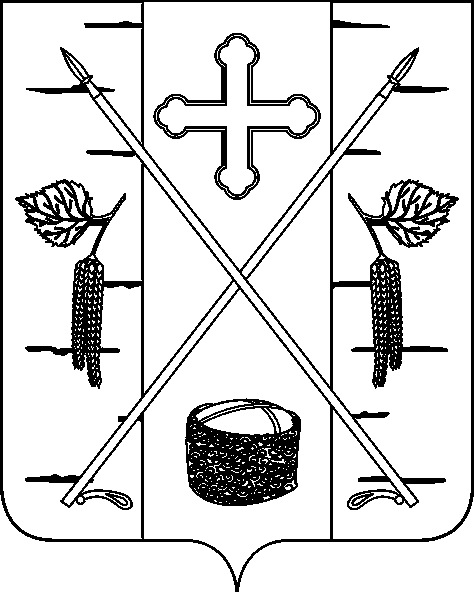 АДМИНИСТРАЦИЯ ПОСЕЛКА БЕРЕЗОВКАБЕРЕЗОВСКОГО РАЙОНА КРАСНОЯРСКОГО КРАЯПОСТАНОВЛЕНИЕп. БерезовкаN п/пКритерий оценкиЗначимость критерия (процент от должностного оклада)1Командир отрядаКомандир отряда2Выполнение качественных и количественных показателей отряда за отчетный периоддо 153Появление новых направлений в деятельности отрядадо 54Освещение деятельности отряда в средствах массовой информациидо 10